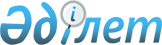 2018-2020 жылдарға арналған Байзақ ауданы ауылдық округтерінің бюджеттері туралыЖамбыл облысы Байзақ аудандық мәслихатының 2017 жылғы 22 желтоқсандағы № 23-7 шешімі. Жамбыл облысы Әділет департаментінде 2017 жылғы 28 желтоқсанда № 3659 болып тіркелді.
      РҚАО-ның ескертпесі.

      Құжаттың мәтінінде түпнұсқаның пунктуациясы мен орфографиясы сақталған.
      Қазақстан Республикасының 2008 жылғы 4 желтоқсандағы Бюджет кодексінің 9-1 бабына, "Қазақстан Республикасындағы жергілікті мемлекеттік басқару және өзін–өзі басқару туралы" Қазақстан Республикасының 2001 жылғы 23 қаңтардағы Заңының 6 бабына сәйкес Байзақ аудандық мәслихат ШЕШІМ ҚАБЫЛДАДЫ:
      1. 2018-2020 жылдарға арналған аудандық бюджет 1, 2, 3-қосымшаларға сәйкес, оның ішінде 2018 жылға мынадай көлемдерде бекітілсін: 
      1-1. Жалғызтөбе ауылдық округі 2018 жылға:
      1) кірістер – 78350 мың теңге, оның ішінде:
      салықтық түсімдер – 4 762 мың теңге;
      салықтық емес түсімдер – 2 574 мың теңге;
      негізгі капиталды сатудан түсетін түсімдер – 0 мың теңге;
      трансферттер түсімі – 71014 мың теңге; 
      2) шығындар – 78350 мың теңге;
      3) таза бюджеттік кредиттеу – 0 мың теңге, оның ішінде:
      бюджеттік кредиттер – 0 мың теңге;
      бюджеттік кредиттерді өтеу – 0 мың теңге;
      4) қаржы активтерімен жасалатын операциялар бойынша сальдо – 0 мың теңге, оның ішінде:
      қаржы активтерін сатып алу – 0 мың теңге;
      мемлекеттік қаржы активтерін сатудан түсетін түсімдер – 0 мың теңге;
      5) бюджет тапшылығы (профициті) – 0 мың теңге;
      6) бюджет тапшылығын қаржыландыру (профицитін пайдалану) – 0 мың теңге;
      1-2. Дихан ауылдық округі 2018 жылға:
      1) кірістер – 94763 мың теңге, оның ішінде:
      салықтық түсімдер – 4729 мың теңге;
      салықтық емес түсімдер – 497 мың теңге;
      негізгі капиталды сатудан түсетін түсімдер – 0 мың теңге;
      трансферттер түсімі – 89537 мың теңге; 
      2) шығындар – 94763 мың теңге;
      3) таза бюджеттік кредиттеу – 0 мың теңге, оның ішінде:
      бюджеттік кредиттер – 0 мың теңге;
      бюджеттік кредиттерді өтеу – 0 мың теңге;
      4) қаржы активтерімен жасалатын операциялар бойынша сальдо – 0 мың теңге, оның ішінде:
      қаржы активтерін сатып алу – 0 мың теңге;
      мемлекеттік қаржы активтерін сатудан түсетін түсімдер – 0 мың теңге;
      5) бюджет тапшылығы (профициті) – 0 мың теңге;
      6) бюджет тапшылығын қаржыландыру (профицитін пайдалану) – 0 мың теңге;
      1-3. Мырзатай ауылдық округі 2018 жылға:
      1) кірістер – 103815 мың теңге, оның ішінде:
      салықтық түсімдер – 5242 мың теңге;
      салықтық емес түсімдер – 1 466 мың теңге;
      негізгі капиталды сатудан түсетін түсімдер – 0 мың теңге;
      трансферттер түсімі – 97107 мың теңге; 
      2 )шығындар – 103815 мың теңге;
      3) таза бюджеттік кредиттеу – 0 мың теңге, оның ішінде:
      бюджеттік кредиттер – 0 мың теңге;
      бюджеттік кредиттерді өтеу – 0 мың теңге;
      4) қаржы активтерімен жасалатын операциялар бойынша сальдо – 0 мың теңге, оның ішінде:
      қаржы активтерін сатып алу – 0 мың теңге;
      мемлекеттік қаржы активтерін сатудан түсетін түсімдер – 0 мың теңге;
      5) бюджет тапшылығы (профициті) – 0 мың теңге;
      6) бюджет тапшылығын қаржыландыру (профицитін пайдалану) – 0 мың теңге;
      1-4. Темірбек ауылдық округі 2018 жылға:
      1) кірістер – 40961 мың теңге, оның ішінде:
      салықтық түсімдер – 1 809 мың теңге;
      салықтық емес түсімдер – 9 мың теңге;
      негізгі капиталды сатудан түсетін түсімдер – 0 мың теңге;
      трансферттер түсімі – 39143 мың теңге; 
      2) шығындар – 40961 мың теңге;
      3) таза бюджеттік кредиттеу – 0 мың теңге, оның ішінде:
      бюджеттік кредиттер – 0 мың теңге;
      бюджеттік кредиттерді өтеу – 0 мың теңге;
      4) қаржы активтерімен жасалатын операциялар бойынша сальдо – 0 мың теңге, оның ішінде:
      қаржы активтерін сатып алу – 0 мың теңге;
      мемлекеттік қаржы активтерін сатудан түсетін түсімдер – 0 мың теңге;
      5) бюджет тапшылығы (профициті) – 0 мың теңге;
      6) бюджет тапшылығын қаржыландыру (профицитін пайдалану) – 0 мың теңге;
      1-5. Түймекент ауылдық округі 2018 жылға:
      1) кірістер – 114542 мың теңге, оның ішінде:
      салықтық түсімдер – 11575 мың теңге;
      салықтық емес түсімдер – 98 мың теңге;
      негізгі капиталды сатудан түсетін түсімдер – 0 мың теңге;
      трансферттер түсімі – 102869 мың теңге; 
      2) шығындар – 114542 мың теңге;
      3) таза бюджеттік кредиттеу – 0 мың теңге, оның ішінде:
      бюджеттік кредиттер – 0 мың теңге;
      бюджеттік кредиттерді өтеу – 0 мың теңге;
      4) қаржы активтерімен жасалатын операциялар бойынша сальдо – 0 мың теңге, оның ішінде:
      қаржы активтерін сатып алу – 0 мың теңге;
      мемлекеттік қаржы активтерін сатудан түсетін түсімдер – 0 мың теңге;
      5) бюджет тапшылығы (профициті) – 0 мың теңге;
      6) бюджет тапшылығын қаржыландыру (профицитін пайдалану) – 0 мың теңге;
      1-6. Жаңатұрмыс ауылдық округі 2018 жылға:
      1) кірістер – 64101 мың теңге, оның ішінде:
      салықтық түсімдер – 3160 мың теңге;
      салықтық емес түсімдер – 633 мың теңге;
      негізгі капиталды сатудан түсетін түсімдер – 0 мың теңге;
      трансферттер түсімі – 60308 мың теңге; 
      2) шығындар – 64101 мың теңге;
      3) таза бюджеттік кредиттеу – 0 мың теңге, оның ішінде:
      бюджеттік кредиттер – 0 мың теңге;
      бюджеттік кредиттерді өтеу – 0 мың теңге;
      4) қаржы активтерімен жасалатын операциялар бойынша сальдо – 0 мың теңге, оның ішінде:
      қаржы активтерін сатып алу – 0 мың теңге;
      мемлекеттік қаржы активтерін сатудан түсетін түсімдер – 0 мың теңге;
      5) бюджет тапшылығы (профициті) – 0 мың теңге;
      6) бюджет тапшылығын қаржыландыру (профицитін пайдалану) – 0 мың теңге;
      1-7. Көктал ауылдық округі 2018 жылға:
      1) кірістер – 78216 мың теңге, оның ішінде:
      салықтық түсімдер – 8028 мың теңге;
      салықтық емес түсімдер – 744 мың теңге;
      негізгі капиталды сатудан түсетін түсімдер – 0 мың теңге;
      трансферттер түсімі – 69444 мың теңге; 
      2) шығындар – 78216 мың теңге;
      3) таза бюджеттік кредиттеу – 0 мың теңге, оның ішінде:
      бюджеттік кредиттер – 0 мың теңге;
      бюджеттік кредиттерді өтеу – 0 мың теңге;
      4) қаржы активтерімен жасалатын операциялар бойынша сальдо – 0 мың теңге, оның ішінде:
      қаржы активтерін сатып алу – 0 мың теңге;
      мемлекеттік қаржы активтерін сатудан түсетін түсімдер – 0 мың теңге;
      5) бюджет тапшылығы (профициті) – 0 мың теңге;
      6) бюджет тапшылығын қаржыландыру (профицитін пайдалану) – 0 мың теңге;
      1-8. Ынтымақ ауылдық округі 2018 жылға:
      1) кірістер – 45860 мың теңге, оның ішінде:
      салықтық түсімдер – 2453 мың теңге;
      салықтық емес түсімдер – 11 мың теңге;
      негізгі капиталды сатудан түсетін түсімдер – 0 мың теңге;
      трансферттер түсімі – 43396 мың теңге; 
      2) шығындар – 45860 мың теңге;
      3) таза бюджеттік кредиттеу – 0 мың теңге, оның ішінде:
      бюджеттік кредиттер – 0 мың теңге;
      бюджеттік кредиттерді өтеу – 0 мың теңге;
      4) қаржы активтерімен жасалатын операциялар бойынша сальдо – 0 мың теңге, оның ішінде:
      қаржы активтерін сатып алу – 0 мың теңге;
      мемлекеттік қаржы активтерін сатудан түсетін түсімдер – 0 мың теңге;
      5) бюджет тапшылығы (профициті) – 0 мың теңге;
      6) бюджет тапшылығын қаржыландыру (профицитін пайдалану) – 0 мың теңге;
      1-9. Суханбаев ауылдық округі 2018 жылға:
      1) кірістер – 49713 мың теңге, оның ішінде:
      салықтық түсімдер – 2409 мың теңге;
      салықтық емес түсімдер – 4 мың теңге;
      негізгі капиталды сатудан түсетін түсімдер – 0 мың теңге;
      трансферттер түсімі – 47300 мың теңге; 
      2) шығындар – 49713 мың теңге;
      3) таза бюджеттік кредиттеу – 0 мың теңге, оның ішінде:
      бюджеттік кредиттер – 0 мың теңге;
      бюджеттік кредиттерді өтеу – 0 мың теңге;
      4) қаржы активтерімен жасалатын операциялар бойынша сальдо – 0 мың теңге, оның ішінде:
      қаржы активтерін сатып алу – 0 мың теңге;
      мемлекеттік қаржы активтерін сатудан түсетін түсімдер – 0 мың теңге;
      5) бюджет тапшылығы (профициті) – 0 мың теңге;
      6) бюджет тапшылығын қаржыландыру (профицитін пайдалану) – 0 мың теңге;
      1-10. Қостөбе ауылдық округі 2018 жылға:
      1) кірістер – 101429 мың теңге, оның ішінде:
      салықтық түсімдер – 11 238 мың теңге;
      салықтық емес түсімдер – 4 943 мың теңге;
      негізгі капиталды сатудан түсетін түсімдер – 0 мың теңге;
      трансферттер түсімі – 85248 мың теңге; 
      2) шығындар – 101429 мың теңге;
      3) таза бюджеттік кредиттеу – 0 мың теңге, оның ішінде:
      бюджеттік кредиттер – 0 мың теңге;
      бюджеттік кредиттерді өтеу – 0 мың теңге;
      4) қаржы активтерімен жасалатын операциялар бойынша сальдо – 0 мың теңге, оның ішінде:
      қаржы активтерін сатып алу – 0 мың теңге;
      мемлекеттік қаржы активтерін сатудан түсетін түсімдер – 0 мың теңге;
      5) бюджет тапшылығы (профициті) – 0 мың теңге;
      6) бюджет тапшылығын қаржыландыру (профицитін пайдалану) – 0 мың теңге;
      1-11. Бурыл ауылдық округі 2018 жылға:
      1) кірістер – 208200 мың теңге, оның ішінде:
      салықтық түсімдер – 22835 мың теңге;
      салықтық емес түсімдер – 406 мың теңге;
      негізгі капиталды сатудан түсетін түсімдер – 0 мың теңге;
      трансферттер түсімі – 184959 мың теңге; 
      2) шығындар – 208200 мың теңге;
      3) таза бюджеттік кредиттеу – 0 мың теңге, оның ішінде:
      бюджеттік кредиттер – 0 мың теңге;
      бюджеттік кредиттерді өтеу – 0 мың теңге;
      4) қаржы активтерімен жасалатын операциялар бойынша сальдо – 0 мың теңге, оның ішінде:
      қаржы активтерін сатып алу – 0 мың теңге;
      мемлекеттік қаржы активтерін сатудан түсетін түсімдер – 0 мың теңге;
      5) бюджет тапшылығы (профициті) – 0 мың теңге;
      6) бюджет тапшылығын қаржыландыру (профицитін пайдалану) – 0 мың теңге;
      1-12. Көптерек ауылдық округі 2018 жылға:
      1) кірістер – 51733 мың теңге, оның ішінде:
      салықтық түсімдер – 2 505 мың теңге;
      салықтық емес түсімдер – 2 мың теңге;
      негізгі капиталды сатудан түсетін түсімдер – 0 мың теңге;
      трансферттер түсімі – 49226 мың теңге; 
      2) шығындар – 51733 мың теңге;
      3) таза бюджеттік кредиттеу – 0 мың теңге, оның ішінде:
      бюджеттік кредиттер – 0 мың теңге;
      бюджеттік кредиттерді өтеу – 0 мың теңге;
      4) қаржы активтерімен жасалатын операциялар бойынша сальдо – 0 мың теңге, оның ішінде:
      қаржы активтерін сатып алу – 0 мың теңге;
      мемлекеттік қаржы активтерін сатудан түсетін түсімдер – 0 мың теңге;
      5) бюджет тапшылығы (профициті) – 0 мың теңге;
      6) бюджет тапшылығын қаржыландыру (профицитін пайдалану) – 0 мың теңге;
      1-13. Үлгілі ауылдық округі 2018 жылға:
      1) кірістер – 52683 мың теңге, оның ішінде:
       салықтық түсімдер – 3360 мың теңге;
      салықтық емес түсімдер – 152 мың теңге;
      негізгі капиталды сатудан түсетін түсімдер – 0 мың теңге;
      трансферттер түсімі – 49171 мың теңге; 
      2) шығындар – 52683 мың теңге;
      3) таза бюджеттік кредиттеу – 0 мың теңге, оның ішінде:
      бюджеттік кредиттер – 0 мың теңге;
      бюджеттік кредиттерді өтеу – 0 мың теңге;
      4)қаржы активтерімен жасалатын операциялар бойынша сальдо – 0 мың теңге, оның ішінде:
      қаржы активтерін сатып алу – 0 мың теңге;
      мемлекеттік қаржы активтерін сатудан түсетін түсімдер – 0 мың теңге;
      5) бюджет тапшылығы (профициті) – 0 мың теңге;
      6) бюджет тапшылығын қаржыландыру (профицитін пайдалану) – 0 мың теңге;
      1-14. Сарыкемер ауылдық округі 2018 жылға:
      1) кірістер – 207031 мың теңге, оның ішінде:
      салықтық түсімдер – 39841 мың теңге;
      салықтық емес түсімдер – 6112 мың теңге;
      негізгі капиталды сатудан түсетін түсімдер – 0 мың теңге;
      трансферттер түсімі – 161078 мың теңге; 
      2) шығындар – 207031 мың теңге;
      3) таза бюджеттік кредиттеу – 0 мың теңге, оның ішінде:
      бюджеттік кредиттер – 0 мың теңге;
      бюджеттік кредиттерді өтеу – 0 мың теңге;
      4) қаржы активтерімен жасалатын операциялар бойынша сальдо – 0 мың теңге, оның ішінде:
      қаржы активтерін сатып алу – 0 мың теңге;
      мемлекеттік қаржы активтерін сатудан түсетін түсімдер – 0 мың теңге;
      5) бюджет тапшылығы (профициті) – 0 мың теңге;
      6) бюджет тапшылығын қаржыландыру (профицитін пайдалану) – 0 мың теңге;
      1-15. Қызыл жұлдыз ауылдық округі 2018 жылға:
      1) кірістер – 123034 мың теңге, оның ішінде:
      салықтық түсімдер – 23111 мың теңге;
      салықтық емес түсімдер – 1987 мың теңге;
      негізгі капиталды сатудан түсетін түсімдер – 0 мың теңге;
      трансферттер түсімі – 97936 мың теңге; 
      2) шығындар – 123034 мың теңге;
      3) таза бюджеттік кредиттеу – 0 мың теңге, оның ішінде:
      бюджеттік кредиттер – 0 мың теңге;
      бюджеттік кредиттерді өтеу – 0 мың теңге;
      4) қаржы активтерімен жасалатын операциялар бойынша сальдо – 0 мың теңге, оның ішінде:
      қаржы активтерін сатып алу – 0 мың теңге;
      мемлекеттік қаржы активтерін сатудан түсетін түсімдер – 0 мың теңге;
      5) бюджет тапшылығы (профициті) – 0 мың теңге;
      6) бюджет тапшылығын қаржыландыру (профицитін пайдалану) – 0 мың теңге;
      1-16. Ботамойнақ ауылдық округі 2018 жылға:
      1) кірістер – 79 217 мың теңге, оның ішінде:
      салықтық түсімдер – 10326 мың теңге;
      салықтық емес түсімдер – 1879 мың теңге;
      негізгі капиталды сатудан түсетін түсімдер – 0 мың теңге;
      трансферттер түсімі – 67 012 мың теңге; 
      2) шығындар – 79 217 мың теңге;
      3) таза бюджеттік кредиттеу – 0 мың теңге, оның ішінде:
      бюджеттік кредиттер – 0 мың теңге;
      бюджеттік кредиттерді өтеу – 0 мың теңге;
      4) қаржы активтерімен жасалатын операциялар бойынша сальдо – 0 мың теңге, оның ішінде:
      қаржы активтерін сатып алу – 0 мың теңге;
      мемлекеттік қаржы активтерін сатудан түсетін түсімдер – 0 мың теңге;
      5) бюджет тапшылығы (профициті) – 0 мың теңге;
      6) бюджет тапшылығын қаржыландыру (профицитін пайдалану) – 0 мың теңге;
      1-17. Байтерек ауылдық округі 2018 жылға:
      1) кірістер – 381355 мың теңге, оның ішінде:
      салықтық түсімдер – 27991 мың теңге;
      салықтық емес түсімдер – 1 717 мың теңге;
      негізгі капиталды сатудан түсетін түсімдер – 0 мың теңге;
      трансферттер түсімі – 351647 мың теңге; 
      2) шығындар – 381355 мың теңге;
      3) таза бюджеттік кредиттеу – 0 мың теңге, оның ішінде:
      бюджеттік кредиттер – 0 мың теңге;
      бюджеттік кредиттерді өтеу – 0 мың теңге;
      4) қаржы активтерімен жасалатын операциялар бойынша сальдо – 0 мың теңге, оның ішінде:
      қаржы активтерін сатып алу – 0 мың теңге;
      мемлекеттік қаржы активтерін сатудан түсетін түсімдер – 0 мың теңге;
      5) бюджет тапшылығы (профициті) – 0 мың теңге;
      6) бюджет тапшылығын қаржыландыру (профицитін пайдалану) – 0 мың теңге;
      Ескерту. 1–тармаққа өзгерістер енгізілді - Жамбыл облысы Байзақ аудандық мәслихатының 30.03.2018 № 27-2; 24.04.2018 № 28-2 (01.01.2018 бастап қолданысқа енгізіледі); 01.06.2018 № 30-2 (01.01.2018 бастап қолданысқа енгізіледі; 14.09.2018 № 34-2 (01.01.2018 бастап қолданысқа енгізіледі); 04.12.2018 №36-2 (01.01.2018 бастап қолданысқа енгізіледі) шешімдерімен.


      2. 2018 жылы аудандық бюджеттен ауылдық округтерге берілетін субвенция мөлшері 1 413 210 мың теңге сомасында белгіленсін, оның ішінде:
      Жалғызтөбе ауылдық округіне – 61 554 мың теңге;
      Дихан ауылдық округіне – 85 913 мың теңге; 
      Мырзатай ауылдық округіне – 90 009 мың теңге; 
      Темірбек ауылдық округіне – 37 836 мың теңге; 
      Түймекент ауылдық округіне – 91 929 мың теңге;
      Жанатұрмыс ауылдық округіне – 47 813 мың теңге; 
      Коктал ауылдық округіне – 65 906 мың теңге; 
      Ынтымақ ауылдық округіне – 40 214 мың теңге; 
      Суханбаев ауылдық округіне – 43 947 мың теңге;
      Қостөбе ауылдық округіне – 77 878 мың теңге; 
      Бурыл ауылдық округіне – 148 666 мың теңге; 
      Көптерек ауылдық округіне – 41 036 мың теңге; 
      Үлгілі ауылдық округіне – 39 347 мың теңге;
      Сарыкемер ауылдық округіне – 147 974 мың теңге; 
      Қызылжұлдыз ауылдық округіне – 86 968 мың теңге;
      Ботамойнақ ауылдық округіне – 64 572 мың теңге; 
      Байтерек ауылдық округіне – 241 648 мың теңге.
      3. “Агроөнеркәсіптік кешенді және ауылдық аумақтарды дамытуды мемлекеттік реттеу туралы” Қазақстан Республикасының 2005 жылғы 8 шілдедегі Заңының 18 бабына сәйкес 2018-2020 жылдары облыстық бюджеттен қаржыландырылатын азаматтық қызметші болып табылатын және ауылдық елді мекендерде жұмыс істейтін денсаулық сақтау, әлеуметтік қамсыздандыру, білім беру, мәдениет, спорт және ветеринария саласындағы мамандарға қала жағдайында осы қызмет түрлерімен айналысатын мамандардың ставкаларымен салыстырғанда айлықақылары мен тарифтік ставкаларының жиырма бес пайызы мөлшерінде үстеме ақы төлеу үшін қаржы көзделсін.
      4. 2018 жылға ауылдық округтер бюджеттеріне облыстық бюджет қаржысы есебінен "Е-Халық" ақпараттық жүйесін енгізуге байланыс төлемдері үшін арналған ағымдағы нысаналы трансферттердің көлемі 14 280 мың теңге.
      5. 2018 жылға арналған жергілікті бюджетті атқару процесінде секвестрлеуге жатпайтын жергілікті бюджеттік бағдарламалардың тізбесі 4 қосымшаға сәйкес бекітілсін.
      6. Осы шешімнің орындалуын бақылау Байзақ аудандық мәслихатының "Аумақты экономикалық дамыту, қаржы, бюджет, әкімшілік аумақтық құрылым, адам құқығын қорғау мәселелері және жер учаскелерін сатып алу туралы шарттар жобаларын қарау" жөніндегі тұрақты комиссиясына жүктелсін.
      7. Осы шешім әділет органдарында мемлекеттік тіркеуден өткен күннен бастап күшіне енеді және 2018 жылдың 1 қаңтарынан қолданысқа енгізіледі.
      Ескерту. 1–қосымша жаңа редакцияда - Жамбыл облысы Байзақ аудандық мәслихатының 04.12.2018 №36-2 (01.01.2018 бастап қолданысқа енгізіледі) шешімімен. 2018 жылға арналған жергілікті бюджеттердің орындалу процесінде секвестрлеуге жатпайтын жергілікті бюджеттік бағдарламалардың тізбесі
					© 2012. Қазақстан Республикасы Әділет министрлігінің «Қазақстан Республикасының Заңнама және құқықтық ақпарат институты» ШЖҚ РМК
				
      Аудандық мәслихат 

      сессиясының төрағасы

Г. Туралиева

      Аудандық мәслихатт 

      хатшысы

Н. Тлепов
Байзақ аудандық мәслихатының 
2017 жылғы 22 желтоқсандағы
№ 23-7 шешіміне 1- қосымша
Санаты
Санаты
Санаты
Санаты
сомасы мың теңге
Жалғызтөбе ауылдық округі
Дихан ауылдық округі
Мырзатай ауылдық округі
Темірбек ауылдық округі
Түймекент ауылдық округі
Жаңатүрмыс ауылдық округі 
Көктал ауылдық округі
Ынтымақ ауылдық округі
Сыныбы
Сыныбы
Сыныбы
сомасы мың теңге
Жалғызтөбе ауылдық округі
Дихан ауылдық округі
Мырзатай ауылдық округі
Темірбек ауылдық округі
Түймекент ауылдық округі
Жаңатүрмыс ауылдық округі 
Көктал ауылдық округі
Ынтымақ ауылдық округі
Ішкі сыныбы
Ішкі сыныбы
сомасы мың теңге
Жалғызтөбе ауылдық округі
Дихан ауылдық округі
Мырзатай ауылдық округі
Темірбек ауылдық округі
Түймекент ауылдық округі
Жаңатүрмыс ауылдық округі 
Көктал ауылдық округі
Ынтымақ ауылдық округі
Ерекшелігі
сомасы мың теңге
Жалғызтөбе ауылдық округі
Дихан ауылдық округі
Мырзатай ауылдық округі
Темірбек ауылдық округі
Түймекент ауылдық округі
Жаңатүрмыс ауылдық округі 
Көктал ауылдық округі
Ынтымақ ауылдық округі
сомасы мың теңге
Жалғызтөбе ауылдық округі
Дихан ауылдық округі
Мырзатай ауылдық округі
Темірбек ауылдық округі
Түймекент ауылдық округі
Жаңатүрмыс ауылдық округі 
Көктал ауылдық округі
Ынтымақ ауылдық округі
Атауы 
Атауы 
Атауы 
Атауы 
Атауы 
Атауы 
Атауы 
Атауы 
Атауы 
Атауы 
I. Кірістер
1875003
78350
94763
103815
40961
114542
64101
78216
45860
1
Салықтық түсімдер 
185374
4762
4729
5242
1809
11575
3160
8028
2453
1
01
Табыс салығы
59505
880
707
1799
40
2200
886
1890
216
2
Жеке табыс салығы
59505
880
707
1799
40
2200
886
1890
216
1
04
Меншiкке салынатын салықтар
125869
3882
4022
3443
1769
9375
2274
6138
2237
1
04
1
Мүлiкке салынатын салықтар
2392
86
94
114
22
175
38
73
36
1
04
3
Жер салығы
7014
386
372
349
230
605
264
186
163
1
04
4
Көлiк құралдарына салынатын салық
116463
3410
3556
2980
1517
8595
1972
5879
2038
2
Салықтық емес түсiмдер
23234
2574
497
1466
9
98
633
744
11
2
01
Мемлекеттік меншіктен түсетін кірістер
327
0
0
0
0
0
29
108
0
2
01
5
Мемлекет меншігіндегі мүлікті жалға беруден түсетін кірістер
327
0
0
0
0
0
29
108
0
2
04
Мемлекеттік бюджеттен қаржыландырылатын, сондай-ақ Қазақстан Республикасы Ұлттық Банкінің бюджетінен (шығыстар сметасынан) қамтылатын және қаржыландырылатын мемлекеттік мекемелер салатын айыппұлдар, өсімпұлдар, санкциялар, өндіріп алулар
50
0
0
0
0
0
0
0
0
2
04
1
Мұнай секторы ұйымдарынан түсетін түсімдерді қоспағанда, мемлекеттік бюджеттен қаржыландырылатын, сондай-ақ Қазақстан Республикасы Ұлттық Банкінің бюджетінен (шығыстар сметасынан) ұсталатын және қаржыландырылатын мемлекеттік мекемелер салатын айыппұлдар, өсімпұлдар, санкциялар, өндіріп алулар
50
0
0
0
0
0
0
0
0
06
Басқа да салықтық емес түсiмдер
22857
2574
497
1466
9
98
604
636
11
1
Басқа да салықтық емес түсiмдер
22857
2574
497
1466
9
98
604
636
11
4
Трансферттердің түсімдері
1666395
71014
89537
97107
39143
102869
60308
69444
43396
4
02
Мемлекеттiк басқарудың жоғары тұрған органдарынан түсетiн трансферттер
1666395
71014
89537
97107
39143
102869
60308
69444
43396
4
3 
Аудандардың (облыстық маңызы бар қаланың) бюджетінен трансферттер
1666395
71014
89537
97107
39143
102869
60308
69444
43396
Суханбаев ауылдық округі 
Қостөбе ауылдық округі
Бурыл ауылдық округі
Көптерек ауылдық округі
Улгілі ауылдық округі
Сарыкемер ауылдық округі
Қызыл жүлдыз ауылдық округі
Ботамойнақ ауылдық округі
Бәйтерек ауылдық округі
Суханбаев ауылдық округі 
Қостөбе ауылдық округі
Бурыл ауылдық округі
Көптерек ауылдық округі
Улгілі ауылдық округі
Сарыкемер ауылдық округі
Қызыл жүлдыз ауылдық округі
Ботамойнақ ауылдық округі
Бәйтерек ауылдық округі
Суханбаев ауылдық округі 
Қостөбе ауылдық округі
Бурыл ауылдық округі
Көптерек ауылдық округі
Улгілі ауылдық округі
Сарыкемер ауылдық округі
Қызыл жүлдыз ауылдық округі
Ботамойнақ ауылдық округі
Бәйтерек ауылдық округі
49713
101429
208200
51733
52683
207031
123034
79217
381355
Суханбаев ауылдық округі 
Қостөбе ауылдық округі
Бурыл ауылдық округі
Көптерек ауылдық округі
Улгілі ауылдық округі
Сарыкемер ауылдық округі
Қызыл жүлдыз ауылдық округі
Ботамойнақ ауылдық округі
Бәйтерек ауылдық округі
2409
11238
22835
2505
3360
39841
23111
10326
27991
Суханбаев ауылдық округі 
Қостөбе ауылдық округі
Бурыл ауылдық округі
Көптерек ауылдық округі
Улгілі ауылдық округі
Сарыкемер ауылдық округі
Қызыл жүлдыз ауылдық округі
Ботамойнақ ауылдық округі
Бәйтерек ауылдық округі
100
2480
7116
248
1027
13425
14366
1300
10825
100
2480
7116
248
1027
13425
14366
1300
10825
2309
8758
15719
2257
2333
26416
8745
9026
17166
36
205
550
29
48
279
180
112
315
300
445
1059
267
368
421
186
822
591
1973
8108
14110
1961
1917
25716
8379
8092
16260
4
4943
406
2
152
6112
1987
1879
1717
0
92
0
0
0
0
98
0
0
0
92
0
0
0
0
98
0
0
0
0
0
0
0
0
0
45
5
0
0
0
0
0
0
0
45
5
4
4851
406
2
152
6112
1889
1834
1712
4
4851
406
2
152
6112
1889
1834
1712
47300
85248
184959
49226
49171
161078
97936
67012
351647
47300
85248
184959
49226
49171
161078
97936
67012
351647
47300
85248
184959
49226
49171
161078
97936
67012
351647
Функционалдық топ
Функционалдық топ
Функционалдық топ
Функционалдық топ
сома, мың. теңге
Жалғызтөбе ауылдық округі
Дихан ауылдық округі
Мырзатай ауылдық округі
Темірбек ауылдық округі
Түймекент ауылдық округі
Жаңатүрмыс ауылдық округі 
Көктал ауылдық округі
Кіші функция
Кіші функция
Кіші функция
сома, мың. теңге
Жалғызтөбе ауылдық округі
Дихан ауылдық округі
Мырзатай ауылдық округі
Темірбек ауылдық округі
Түймекент ауылдық округі
Жаңатүрмыс ауылдық округі 
Көктал ауылдық округі
Бюджеттік бағдарламалардың әкімшілері 
Бюджеттік бағдарламалардың әкімшілері 
Бюджеттік бағдарламалардың әкімшілері 
сома, мың. теңге
Жалғызтөбе ауылдық округі
Дихан ауылдық округі
Мырзатай ауылдық округі
Темірбек ауылдық округі
Түймекент ауылдық округі
Жаңатүрмыс ауылдық округі 
Көктал ауылдық округі
Бағдарлама
Бағдарлама
сома, мың. теңге
Жалғызтөбе ауылдық округі
Дихан ауылдық округі
Мырзатай ауылдық округі
Темірбек ауылдық округі
Түймекент ауылдық округі
Жаңатүрмыс ауылдық округі 
Көктал ауылдық округі
сома, мың. теңге
Жалғызтөбе ауылдық округі
Дихан ауылдық округі
Мырзатай ауылдық округі
Темірбек ауылдық округі
Түймекент ауылдық округі
Жаңатүрмыс ауылдық округі 
Көктал ауылдық округі
Атауы
сома, мың. теңге
Жалғызтөбе ауылдық округі
Дихан ауылдық округі
Мырзатай ауылдық округі
Темірбек ауылдық округі
Түймекент ауылдық округі
Жаңатүрмыс ауылдық округі 
Көктал ауылдық округі
II. Шығыстар
1875003
78350
94763
103815
40961
114542
64101
78216
01
Жалпы сипаттағы мемлекеттiк қызметтер 
423335
23909
19793
17679
18923
26990
24437
20620
124
Аудандық маңызы бар қала, ауыл, кент, ауылдық округ әкімінің аппараты
423335
23909
19793
17679
18923
26990
24437
20620
001
Аудандық маңызы бар қала, ауыл, кент, ауылдық округ әкімінің қызметін қамтамасыз ету жөніндегі қызметтер
403584
22958
19266
17362
17767
26175
23820
19853
022
Мемлекеттік органның күрделі шығыстары
19751
951
527
317
1156
815
617
767
04
Бiлiм беру
1088118
45622
47665
52740
6931
78100
26781
50522
124
Аудандық маңызы бар қала, ауыл, кент, ауылдық округ әкімінің аппараты
1088118
45622
47665
52740
6931
78100
26781
50522
004
Мектепке дейінгі тәрбиелеу және оқыту және мектепке дейінгі тәрбиелеу және оқыту ұйымдарында медициналық қызмет көрсетуді ұйымдастыру
1076904
44346
46649
48676
6931
78100
25724
50522
005
Ауылдық жерлерде оқушыларды жақын жердегі мектепке дейін тегін алып баруды және одан алып қайтуды ұйымдастыру
11214
1276
1016
4064
0
0
1057
0
07
Тұрғын үй-коммуналдық шаруашылық
201376
5988
1624
5483
1359
2325
7811
4193
124
Аудандық маңызы бар қала, ауыл, кент, ауылдық округ әкімінің аппараты
201376
5988
1624
5483
1359
2325
7811
4193
008
Елді мекендердегі көшелерді жарықтандыру
45152
1629
886
1878
776
846
3350
2086
009
Елді мекендердің санитариясын қамтамасыз ету
14153
750
125
240
123
365
600
350
011
Елді мекендерді абаттандыру мен көгалдандыру
142071
3609
613
3365
460
1114
3861
1757
13
Басқалар
87721
2591
2781
3113
1354
7127
4016
2881
124
Аудандық маңызы бар қала, ауыл, кент, ауылдық округ әкімінің аппараты
87721
2591
2781
3113
1354
7127
4016
2881
040
Өңірлерді дамытудың 2020 жылға дейінгі бағдарламасы шеңберінде өңірлерді экономикалық дамытуға жәрдемдесу бойынша шараларды іске асыру
87721
2591
2781
3113
1354
7127
4016
2881
15
Трансферттер
74453
240
22900
24800
12394
0
1056
0
124
Аудандық маңызы бар қала, ауыл, кент, ауылдық округ әкімінің аппараты
74453
240
22900
24800
12394
0
1056
0
043
Бюджеттік алып коюлар
10460
0
0
0
0
0
0
0
048
Пайдаланылмаған (толық пайдаланылмаған) нысаналы трансферттерді қайтару
3993
240
0
0
94
0
1056
0
051
Заңнаманы өзгертуге байланысты жоғары тұрған бюджеттің шығындарын өтеуге төменгі тұрған бюджеттен ағымдағы нысаналы трансферттер
60000
0
22900
24800
12300
0
0
0
III. Таза бюджеттік кредит беру
0
0
0
0
0
0
0
0
IV. Қаржы активтерімен жасалатын операциялар бойынша сальдо
0
0
0
0
0
0
0
0
Мемлекеттің қаржы активтерін сатудан түсетін түсімдер
0
0
0
0
0
0
0
0
V. Бюджет тапшылығы (профициті)
0
0
0
0
0
0
0
0
VI. Бюджет тапшылығын қаржыландыру (профицитін пайдалану)
0
0
0
0
0
0
0
0
Ынтымақ ауылдық округі
Суханбаев ауылдық округі
Қостөбе ауылдық округі
Бурыл ауылдық округі
Көптерек ауылдық округі
Улгілі ауылдық округі
Сарыкемер ауылдық округі
Қызыл жүлдыз ауылдық округі
Ботамойнақ ауылдық округі
Бәйтерек ауылдық округі
45860
49713
101429
208200
51733
52683
207031
123034
79217
381355
18004
21226
25638
48061
18739
19115
35920
24116
25237
34928
18004
21226
25638
48061
18739
19115
35920
24116
25237
34928
16704
20728
24721
43548
17456
18532
34188
23506
24230
32770
1300
498
917
4513
1283
583
1732
610
1007
2158
23559
23945
61748
138047
28735
27497
89075
80604
39587
266960
23559
23945
61748
138047
28735
27497
89075
80604
39587
266960
23559
23945
61748
138047
28735
27497
89075
80604
36616
266130
0
0
0
0
0
0
0
0
2971
830
2074
2000
8113
10687
2184
4631
64665
8540
7814
61885
2074
2000
8113
10687
2184
4631
64665
8540
7814
61885
1176
1100
4529
4200
1486
2231
9165
2700
2114
5000
100
150
125
1200
125
200
4000
400
1300
4000
798
750
3459
5287
573
2200
51500
5440
4400
52885
2223
2542
5899
11405
2075
1440
13671
5014
4579
15010
2223
2542
5899
11405
2075
1440
13671
5014
4579
15010
2223
2542
5899
11405
2075
1440
13671
5014
4579
15010
0
0
31
0
0
0
3700
4760
2000
2572
0
0
31
0
0
0
3700
4760
2000
2572
0
0
0
0
0
0
3700
4760
2000
0
0
0
31
0
0
0
0
0
0
2572
0
0
0
0
0
0
0
0
0
0
0
0
0
0
0
0
0
0
0
0
0
0
0
0
0
0
0
0
0
0
0
0
0
0
0
0
0
0
0
0
0
0
0
0
0
0
0
0
0
0
0
0
0
0
0
0
0
0
0
0Байзақ аудандық мәслихатының
2017 жылғы 22 желтоқсандағы
№ 23-7 шешіміне 2-қосымша
Санаты
Санаты
Санаты
Санаты
2019жыл, сомасы мың теңге
Жалғызтөбе ауылдық округі
Дихан ауылдық округі
Мырзатай ауылдық округі
Темірбек ауылдық округі
Түймекент ауылдық округі
Сыныбы
Сыныбы
Сыныбы
2019жыл, сомасы мың теңге
Жалғызтөбе ауылдық округі
Дихан ауылдық округі
Мырзатай ауылдық округі
Темірбек ауылдық округі
Түймекент ауылдық округі
Ішкі сыныбы
Ішкі сыныбы
2019жыл, сомасы мың теңге
Жалғызтөбе ауылдық округі
Дихан ауылдық округі
Мырзатай ауылдық округі
Темірбек ауылдық округі
Түймекент ауылдық округі
Ерекшелігі
2019жыл, сомасы мың теңге
Жалғызтөбе ауылдық округі
Дихан ауылдық округі
Мырзатай ауылдық округі
Темірбек ауылдық округі
Түймекент ауылдық округі
Атауы
I. Кірістер
1726615
74456
101979
107407
46669
113527
1
Салықтық түсімдер
163855
4971
2525
3593
1235
11639
02
Табыс салығы
24950
286
53
786
40
1060
2
Төлем көзінен салық салынбайтын табыстардан ұсталатын жеке табыс салығы
24950
286
53
786
40
1060
04
Меншiкке салынатын салықтар
138905
4685
2472
2807
1195
10579
1
Мүлiкке салынатын салықтар
2583
95
51
57
22
153
3
Жер салығы
8242
295
261
245
153
603
4
Көлiк құралдарына салынатын салық
128080
4295
2160
2505
1020
9823
2
Салықтық емес түсiмдер
1569
42
13
51
12
112
01
Мемлекеттік меншіктен түсетін кірістер
1161
19
13
17
12
102
5
Мемлекет меншігіндегі мүлікті жалға беруден түсетін кірістер
1161
19
13
17
12
102
04
Мемлекеттік бюджеттен қаржыландырылатын, сондай-ақ Қазақстан Республикасы Ұлттық Банкінің бюджетінен (шығыстар сметасынан) қамтылатын және қаржыландырылатын мемлекеттік мекемелер салатын айыппұлдар, өсімпұлдар, санкциялар, өндіріп алулар
408
23
0
34
0
10
04
1
Мұнай секторы ұйымдарынан түсетін түсімдерді қоспағанда, мемлекеттік бюджеттен қаржыландырылатын, сондай-ақ Қазақстан Республикасы Ұлттық Банкінің бюджетінен (шығыстар сметасынан) ұсталатын және қаржыландырылатын мемлекеттік мекемелер салатын айыппұлдар, өсімпұлдар, санкциялар, өндіріп алулар
408
23
0
34
0
10
4
Трансферттердің түсімдері
1561191
69443
99441
103763
45422
101776
02
Мемлекеттiк басқарудың жоғары тұрған органдарынан түсетiн трансферттер
1561191
69443
99441
103763
45422
101776
3
Аудандардың (облыстық маңызы бар қаланың) бюджетінен трансферттер
1561191
69443
99441
103763
45422
101776
Санаты
Санаты
Санаты
Санаты
2019жыл, сомасы мың теңге
Жаңатүрмыс ауылдық округі
Көктал ауылдық округі
Ынтымақ ауылдық округі
Суханбаев ауылдық округі
Қостөбе ауылдық округі
Сыныбы
Сыныбы
Сыныбы
2019жыл, сомасы мың теңге
Жаңатүрмыс ауылдық округі
Көктал ауылдық округі
Ынтымақ ауылдық округі
Суханбаев ауылдық округі
Қостөбе ауылдық округі
Ішкі сыныбы
Ішкі сыныбы
Ерекшелігі
Атауы
I. Кірістер
1726615
66142
80637
49707
54926
100191
1
Салықтық түсімдер
163855
1959
4579
2618
1381
12744
02
Табыс салығы
24950
201
818
850
90
800
2
Төлем көзінен салық салынбайтын табыстардан ұсталатын жеке табыс салығы 
24950
201
818
850
90
800
04
Меншiкке салынатын салықтар
138905
1758
3761
1768
1291
11944
1
Мүлiкке салынатын салықтар
2583
40
85
68
52
225
3
Жер салығы
8242
198
181
180
219
719
4
Көлiк құралдарына салынатын салық
128080
1520
3495
1520
1020
11000
2
Салықтық емес түсiмдер
1569
111
133
51
57
96
01
Мемлекеттік меншіктен түсетін кірістер
1161
98
116
17
47
96
5
Мемлекет меншігіндегі мүлікті жалға беруден түсетін кірістер
1161
98
116
17
47
96
04
Мемлекеттік бюджеттен қаржыландырылатын, сондай-ақ Қазақстан Республикасы Ұлттық Банкінің бюджетінен (шығыстар сметасынан) қамтылатын және қаржыландырылатын мемлекеттік мекемелер салатын айыппұлдар, өсімпұлдар, санкциялар, өндіріп алулар
408
13
17
34
10
0
1
Мұнай секторы ұйымдарынан түсетін түсімдерді қоспағанда, мемлекеттік бюджеттен қаржыландырылатын, сондай-ақ Қазақстан Республикасы Ұлттық Банкінің бюджетінен (шығыстар сметасынан) ұсталатын және қаржыландырылатын мемлекеттік мекемелер салатын айыппұлдар, өсімпұлдар, санкциялар, өндіріп алулар
408
13
17
34
10
0
4
Трансферттердің түсімдері
1561191
64072
75925
47038
53488
87351
02
Мемлекеттiк басқарудың жоғары тұрған органдарынан түсетiн трансферттер
1561191
64072
75925
47038
53488
87351
4
02
3
Аудандардың (облыстық маңызы бар қаланың) бюджетінен трансферттер
1561191
64072
75925
47038
53488
87351
Санаты
Санаты
Санаты
Санаты
2019жыл, сомасы мың теңге
Бурыл ауылдық округі
Көптерек ауылдық округі
Улгілі ауылдық округі
Сарыкемер ауылдық округі
Қызыл жүлдыз ауылдық округі
Сыныбы
Сыныбы
Сыныбы
2019жыл, сомасы мың теңге
Бурыл ауылдық округі
Көптерек ауылдық округі
Улгілі ауылдық округі
Сарыкемер ауылдық округі
Қызыл жүлдыз ауылдық округі
Ішкі сыныбы
Ішкі сыныбы
Ерекшелігі
Атауы
I. Кірістер
1726615
219646
53117
52615
165630
89775
1
Салықтық түсімдер
163855
21730
1812
2992
33133
11191
02
Табыс салығы
24950
1900
60
256
7800
950
2
Төлем көзінен салық салынбайтын табыстардан ұсталатын жеке табыс салығы
24950
1900
60
256
7800
950
04
Меншiкке салынатын салықтар
138905
19830
1752
2736
25333
10241
1
Мүлiкке салынатын салықтар
2583
200
31
68
463
203
3
Жер салығы
8242
1100
201
548
1253
228
4
Көлiк құралдарына салынатын салық
128080
18530
1520
2120
23617
9810
2
Салықтық емес түсiмдер
1569
340
45
0
156
38
01
Мемлекеттік меншіктен түсетін кірістер
1161
160
35
0
141
23
5
Мемлекет меншігіндегі мүлікті жалға беруден түсетін кірістер
1161
160
35
0
141
23
04
Мемлекеттік бюджеттен қаржыландырылатын, сондай-ақ Қазақстан Республикасы Ұлттық Банкінің бюджетінен (шығыстар сметасынан) қамтылатын және қаржыландырылатын мемлекеттік мекемелер салатын айыппұлдар, өсімпұлдар, санкциялар, өндіріп алулар
408
180
10
0
15
15
04
1
Мұнай секторы ұйымдарынан түсетін түсімдерді қоспағанда, мемлекеттік бюджеттен қаржыландырылатын, сондай-ақ Қазақстан Республикасы Ұлттық Банкінің бюджетінен (шығыстар сметасынан) ұсталатын және қаржыландырылатын мемлекеттік мекемелер салатын айыппұлдар, өсімпұлдар, санкциялар, өндіріп алулар
408
180
10
0
15
15
4
Трансферттердің түсімдері
1561191
197576
51260
49623
132341
78546
02
Мемлекеттiк басқарудың жоғары тұрған органдарынан түсетiн трансферттер
1561191
197576
51260
49623
132341
78546
3
Аудандардың (облыстық маңызы бар қаланың) бюджетінен трансферттер
1561191
197576
51260
49623
132341
78546
Санаты
Санаты
Санаты
Санаты
2019жыл, сомасы мың теңге
Ботамойнақ ауылдық округі
Байтерек ауылдық округі
Сыныбы
Сыныбы
Сыныбы
2019жыл, сомасы мың теңге
Ботамойнақ ауылдық округі
Байтерек ауылдық округі
Ішкі сыныбы
Ішкі сыныбы
2019жыл, сомасы мың теңге
Ботамойнақ ауылдық округі
Байтерек ауылдық округі
Ерекшелігі
2019жыл, сомасы мың теңге
Ботамойнақ ауылдық округі
Байтерек ауылдық округі
Атауы
I. Кірістер
1726615
88121
262070
1
Салықтық түсімдер
163855
13273
32480
02
Табыс салығы
24950
1500
7500
2
Төлем көзінен салық салынбайтын табыстардан ұсталатын жеке табыс салығы
24950
1500
7500
04
Меншiкке салынатын салықтар
138905
11773
24980
1
Мүлiкке салынатын салықтар
2583
270
500
3
Жер салығы
8242
923
935
4
Көлiк құралдарына салынатын салық
128080
10580
23545
2
Салықтық емес түсiмдер
1569
26
286
01
Мемлекеттік меншіктен түсетін кірістер
1161
0
265
5
Мемлекет меншігіндегі мүлікті жалға беруден түсетін кірістер
1161
0
265
04
Мемлекеттік бюджеттен қаржыландырылатын, сондай-ақ Қазақстан Республикасы Ұлттық Банкінің бюджетінен (шығыстар сметасынан) қамтылатын және қаржыландырылатын мемлекеттік мекемелер салатын айыппұлдар, өсімпұлдар, санкциялар, өндіріп алулар
408
26
21
1
Мұнай секторы ұйымдарынан түсетін түсімдерді қоспағанда, мемлекеттік бюджеттен қаржыландырылатын, сондай-ақ Қазақстан Республикасы Ұлттық Банкінің бюджетінен (шығыстар сметасынан) ұсталатын және қаржыландырылатын мемлекеттік мекемелер салатын айыппұлдар, өсімпұлдар, санкциялар, өндіріп алулар
408
26
21
4
Трансферттердің түсімдері
1561191
74822
229304
02
Мемлекеттiк басқарудың жоғары тұрған органдарынан түсетiн трансферттер
1561191
74822
229304
3
Аудандардың (облыстық маңызы бар қаланың) бюджетінен трансферттер
1561191
74822
229304
Функционалдық топ
Функционалдық топ
Функционалдық топ
Функционалдық топ
2019 жыл сома, мың теңге
Жалғызтөбе ауылдық округі
Дихан ауылдық округі
Мырзатай ауылдық округі
Темірбек ауылдық округі
Түймекент ауылдық округі
Кіші функция
Кіші функция
Кіші функция
2019 жыл сома, мың теңге
Жалғызтөбе ауылдық округі
Дихан ауылдық округі
Мырзатай ауылдық округі
Темірбек ауылдық округі
Түймекент ауылдық округі
Бюджеттік бағдарламалардың әкімшілері 1236620
Бюджеттік бағдарламалардың әкімшілері 1236620
Бюджеттік бағдарламалардың әкімшілері 1236620
2019 жыл сома, мың теңге
Жалғызтөбе ауылдық округі
Дихан ауылдық округі
Мырзатай ауылдық округі
Темірбек ауылдық округі
Түймекент ауылдық округі
Бағдарлама
Бағдарлама
2019 жыл сома, мың теңге
Жалғызтөбе ауылдық округі
Дихан ауылдық округі
Мырзатай ауылдық округі
Темірбек ауылдық округі
Түймекент ауылдық округі
Атауы
2019 жыл сома, мың теңге
Жалғызтөбе ауылдық округі
Дихан ауылдық округі
Мырзатай ауылдық округі
Темірбек ауылдық округі
Түймекент ауылдық округі
2. Шығыстар
1726615
74456
101979
107407
46669
113527
01
Жалпы сипаттағы мемлекеттiк қызметтер
472066
26004
22073
20051
21439
27857
124
Аудандық маңызы бар қала, ауыл, кент, ауылдық округ әкімінің аппараты
472066
26004
22073
20051
21439
27857
001
Аудандық маңызы бар қала, ауыл, кент, ауылдық округ әкімінің қызметін қамтамасыз ету жөніндегі қызметтер
448662
25263
21756
19944
20241
27042
022
Мемлекеттік органның күрделі шығыстары
23404
741
317
107
1198
815
04
Бiлiм беру
1031289
41664
75795
79766
21809
76275
124
Аудандық маңызы бар қала, ауыл, кент, ауылдық округ әкімінің аппараты
1031289
41664
75795
79766
21809
76275
004
Мектепке дейінгі тәрбиелеу және оқыту және мектепке дейінгі тәрбиелеу және оқыту ұйымдарында медициналық қызмет көрсетуді ұйымдастыру
1017409
40368
74779
75730
21809
76275
005
Ауылдық жерлерде оқушыларды жақын жердегі мектепке дейін тегін алып баруды және одан алып қайтуды ұйымдастыру
13880
1296
1016
4036
0
0
07
Тұрғын үй-коммуналдық шаруашылық
133700
3588
1315
4477
1369
2268
124
Аудандық маңызы бар қала, ауыл, кент, ауылдық округ әкімінің аппараты
133700
3588
1315
4477
1369
2268
008
Елді мекендердегі көшелерді жарықтандыру
62842
1719
886
1878
842
846
009
Елді мекендердің санитариясын қамтамасыз ету
19718
425
125
240
137
500
011
Елді мекендерді абаттандыру мен көгалдандыру
51140
1444
304
2359
390
922
13
Басқалар
89560
3200
2796
3113
2052
7127
124
Аудандық маңызы бар қала, ауыл, кент, ауылдық округ әкімінің аппараты
89560
3200
2796
3113
2052
7127
040
Өңірлерді дамытудың 2020 жылға дейінгі бағдарламасы шеңберінде өңірлерді экономикалық дамытуға жәрдемдесу бойынша шараларды іске асыру
89560
3200
2796
3113
2052
7127
3. Таза бюджеттік кредит беру
0
0
0
0
0
0
4. Қаржы активтерімен жасалатын операциялар бойынша сальдо
0
0
0
0
0
0
Мемлекеттің қаржы активтерін сатудан түсетін түсімдер
0
0
0
0
0
0
5. Бюджет тапшылығы (профициті)
0
0
0
0
0
0
6. Бюджет тапшылығын қаржыландыру (профицитін пайдалану)
0
0
0
0
0
0
Функционалдық топ
Функционалдық топ
Функционалдық топ
Функционалдық топ
2019 жыл сома, мың теңге
Жаңатүрмыс ауылдық округі
Көктал ауылдық округі
Ынтымақ ауылдық округі
Суханбаев ауылдық округі
Қостөбе ауылдық округі
Кіші функция
Кіші функция
Кіші функция
2019 жыл сома, мың теңге
Жаңатүрмыс ауылдық округі
Көктал ауылдық округі
Ынтымақ ауылдық округі
Суханбаев ауылдық округі
Қостөбе ауылдық округі
Бюджеттік бағдарламалардың әкімшілері 1236620
Бюджеттік бағдарламалардың әкімшілері 1236620
2019 жыл сома, мың теңге
Жаңатүрмыс ауылдық округі
Көктал ауылдық округі
Ынтымақ ауылдық округі
Суханбаев ауылдық округі
Қостөбе ауылдық округі
Бағдарлама
2019 жыл сома, мың теңге
Жаңатүрмыс ауылдық округі
Көктал ауылдық округі
Ынтымақ ауылдық округі
Суханбаев ауылдық округі
Қостөбе ауылдық округі
Атауы
2019 жыл сома, мың теңге
Жаңатүрмыс ауылдық округі
Көктал ауылдық округі
Ынтымақ ауылдық округі
Суханбаев ауылдық округі
Қостөбе ауылдық округі
2019 жыл сома, мың теңге
Жаңатүрмыс ауылдық округі
Көктал ауылдық округі
Ынтымақ ауылдық округі
Суханбаев ауылдық округі
Қостөбе ауылдық округі
2. Шығыстар
1726615
66142
80637
49707
54926
100191
01
Жалпы сипаттағы мемлекеттiк қызметтер
472066
32328
22866
21323
25757
28264
124
Аудандық маңызы бар қала, ауыл, кент, ауылдық округ әкімінің аппараты
472066
32328
22866
21323
25757
28264
001
Аудандық маңызы бар қала, ауыл, кент, ауылдық округ әкімінің қызметін қамтамасыз ету жөніндегі қызметтер
448662
27420
22309
20233
24549
27557
022
Мемлекеттік органның күрделі шығыстары
23404
4908
557
1090
1208
707
04
Бiлiм беру
1031289
24841
52740
24140
24319
63297
124
Аудандық маңызы бар қала, ауыл, кент, ауылдық округ әкімінің аппараты
1031289
24841
52740
24140
24319
63297
004
Мектепке дейінгі тәрбиелеу және оқыту және мектепке дейінгі тәрбиелеу және оқыту ұйымдарында медициналық қызмет көрсетуді ұйымдастыру
1017409
23602
52740
24140
24319
62827
005
Ауылдық жерлерде оқушыларды жақын жердегі мектепке дейін тегін алып баруды және одан алып қайтуды ұйымдастыру
13880
1239
0
0
0
470
07
Тұрғын үй-коммуналдық шаруашылық
133700
4973
2150
2021
1850
2478
124
Аудандық маңызы бар қала, ауыл, кент, ауылдық округ әкімінің аппараты
133700
4973
2150
2021
1850
2478
008
Елді мекендердегі көшелерді жарықтандыру
62842
1531
1200
1321
1100
1486
009
Елді мекендердің санитариясын қамтамасыз ету
19718
600
350
100
150
125
011
Елді мекендерді абаттандыру мен көгалдандыру
51140
2842
600
600
600
867
13
Басқалар
89560
4000
2881
2223
3000
6152
124
Аудандық маңызы бар қала, ауыл, кент, ауылдық округ әкімінің аппараты
89560
4000
2881
2223
3000
6152
040
Өңірлерді дамытудың 2020 жылға дейінгі бағдарламасы шеңберінде өңірлерді экономикалық дамытуға жәрдемдесу бойынша шараларды іске асыру
89560
4000
2881
2223
3000
6152
3. Таза бюджеттік кредит беру
0
0
0
0
0
0
4. Қаржы активтерімен жасалатын операциялар бойынша сальдо
0
0
0
0
0
0
Мемлекеттің қаржы активтерін сатудан түсетін түсімдер
0
0
0
0
0
0
5. Бюджет тапшылығы (профициті)
0
0
0
0
0
0
6. Бюджет тапшылығын қаржыландыру (профицитін пайдалану)
0
0
0
0
0
0
Функционалдық топ
Функционалдық топ
Функционалдық топ
Функционалдық топ
2019 жыл сома, мың теңге
Бурыл ауылдық округі
Көптерек ауылдық округі
Улгілі ауылдық округі
Сарыкемер ауылдық округі
Қызыл жүлдыз ауылдық округі
Кіші функция
Кіші функция
Кіші функция
2019 жыл сома, мың теңге
Бурыл ауылдық округі
Көптерек ауылдық округі
Улгілі ауылдық округі
Сарыкемер ауылдық округі
Қызыл жүлдыз ауылдық округі
Бюджеттік бағдарламалардың әкімшілері 1236620
Бюджеттік бағдарламалардың әкімшілері 1236620
Бюджеттік бағдарламалардың әкімшілері 1236620
2019 жыл сома, мың теңге
Бурыл ауылдық округі
Көптерек ауылдық округі
Улгілі ауылдық округі
Сарыкемер ауылдық округі
Қызыл жүлдыз ауылдық округі
Бағдарлама
Бағдарлама
2019 жыл сома, мың теңге
Бурыл ауылдық округі
Көптерек ауылдық округі
Улгілі ауылдық округі
Сарыкемер ауылдық округі
Қызыл жүлдыз ауылдық округі
Атауы
2019 жыл сома, мың теңге
Бурыл ауылдық округі
Көптерек ауылдық округі
Улгілі ауылдық округі
Сарыкемер ауылдық округі
Қызыл жүлдыз ауылдық округі
2. Шығыстар
1726615
219646
53117
52615
165630
89775
01
Жалпы сипаттағы мемлекеттiк қызметтер
472066
40170
23924
20204
41698
26813
124
Аудандық маңызы бар қала, ауыл, кент, ауылдық округ әкімінің аппараты
472066
40170
23924
20204
41698
26813
001
Аудандық маңызы бар қала, ауыл, кент, ауылдық округ әкімінің қызметін қамтамасыз ету жөніндегі қызметтер
448662
36507
21806
19831
40176
26413
022
Мемлекеттік органның күрделі шығыстары
23404
3663
2118
373
1522
400
04
Бiлiм беру
1031289
129178
24468
22469
82514
54925
124
Аудандық маңызы бар қала, ауыл, кент, ауылдық округ әкімінің аппараты
1031289
129178
24468
22469
82514
54925
004
Мектепке дейінгі тәрбиелеу және оқыту және мектепке дейінгі тәрбиелеу және оқыту ұйымдарында медициналық қызмет көрсетуді ұйымдастыру
1017409
129178
24468
22469
82514
54925
005
Ауылдық жерлерде оқушыларды жақын жердегі мектепке дейін тегін алып баруды және одан алып қайтуды ұйымдастыру
13880
0
0
0
0
0
07
Тұрғын үй-коммуналдық шаруашылық
133700
38798
2478
8088
26758
5037
124
Аудандық маңызы бар қала, ауыл, кент, ауылдық округ әкімінің аппараты
133700
38798
2478
8088
26758
5037
008
Елді мекендердегі көшелерді жарықтандыру
62842
27911
1486
1371
7665
2700
009
Елді мекендердің санитариясын қамтамасыз ету
19718
1200
125
150
6591
400
011
Елді мекендерді абаттандыру мен көгалдандыру
51140
9687
867
6567
12502
1937
13
Басқалар
89560
11500
2247
1854
14660
3000
124
Аудандық маңызы бар қала, ауыл, кент, ауылдық округ әкімінің аппараты
89560
11500
2247
1854
14660
3000
040
Өңірлерді дамытудың 2020 жылға дейінгі бағдарламасы шеңберінде өңірлерді экономикалық дамытуға жәрдемдесу бойынша шараларды іске асыру
89560
11500
2247
1854
14660
3000
3. Таза бюджеттік кредит беру
0
0
0
0
0
0
4. Қаржы активтерімен жасалатын операциялар бойынша сальдо
0
0
0
0
0
0
Мемлекеттің қаржы активтерін сатудан түсетін түсімдер
0
0
0
0
0
0
5. Бюджет тапшылығы (профициті)
0
0
0
0
0
0
6. Бюджет тапшылығын қаржыландыру (профицитін пайдалану)
0
0
0
0
0
0
Функционалдық топ
Функционалдық топ
Функционалдық топ
Функционалдық топ
2019 жыл сома, мың теңге
Ботамойнақ ауылдық округі
Байтерек ауылдық округі
Кіші функция
Кіші функция
Кіші функция
2019 жыл сома, мың теңге
Ботамойнақ ауылдық округі
Байтерек ауылдық округі
Бюджеттік бағдарламалардың әкімшілері 1236620
Бюджеттік бағдарламалардың әкімшілері 1236620
Бюджеттік бағдарламалардың әкімшілері 1236620
2019 жыл сома, мың теңге
Ботамойнақ ауылдық округі
Байтерек ауылдық округі
Бағдарлама
Бағдарлама
Атауы
2. Шығыстар
1726615
88121
262070
01
Жалпы сипаттағы мемлекеттiк қызметтер
472066
32109
39186
124
Аудандық маңызы бар қала, ауыл, кент, ауылдық округ әкімінің аппараты
472066
32109
39186
001
Аудандық маңызы бар қала, ауыл, кент, ауылдық округ әкімінің қызметін қамтамасыз ету жөніндегі қызметтер
448662
30377
37238
022
Мемлекеттік органның күрделі шығыстары
23404
1732
1948
04
Бiлiм беру
1031289
44360
188729
124
Аудандық маңызы бар қала, ауыл, кент, ауылдық округ әкімінің аппараты
1031289
44360
188729
004
Мектепке дейінгі тәрбиелеу және оқыту және мектепке дейінгі тәрбиелеу және оқыту ұйымдарында медициналық қызмет көрсетуді ұйымдастыру
1017409
39491
187775
005
Ауылдық жерлерде оқушыларды жақын жердегі мектепке дейін тегін алып баруды және одан алып қайтуды ұйымдастыру
13880
4869
954
07
Тұрғын үй-коммуналдық шаруашылық
133700
6152
19900
124
Аудандық маңызы бар қала, ауыл, кент, ауылдық округ әкімінің аппараты
133700
6152
19900
008
Елді мекендердегі көшелерді жарықтандыру
62842
3000
5900
009
Елді мекендердің санитариясын қамтамасыз ету
19718
1500
7000
011
Елді мекендерді абаттандыру мен көгалдандыру
51140
1652
7000
13
Басқалар
89560
5500
14255
124
Аудандық маңызы бар қала, ауыл, кент, ауылдық округ әкімінің аппараты
89560
5500
14255
040
Өңірлерді дамытудың 2020 жылға дейінгі бағдарламасы шеңберінде өңірлерді экономикалық дамытуға жәрдемдесу бойынша шараларды іске асыру
89560
5500
14255
3. Таза бюджеттік кредит беру
0
0
0
4. Қаржы активтерімен жасалатын операциялар бойынша сальдо
0
0
0
Мемлекеттің қаржы активтерін сатудан түсетін түсімдер
0
0
0
5. Бюджет тапшылығы (профициті)
0
0
0
6. Бюджет тапшылығын қаржыландыру (профицитін пайдалану)
0
0
0Байзақ аудандық мәслихатының
2017 жылғы 22 желтоқсандағы
№ 23-7 шешіміне 3-қосымша
Санаты
Санаты
Санаты
Санаты
2020жыл сомасы мың теңге
Жалғызтөбе ауылдық округі

 
Дихан ауылдық округі
Мырзатай ауылдық округі
Темірбек ауылдық округі
Түймекент ауылдық округі

 
Сыныбы
Сыныбы
Сыныбы
2020жыл сомасы мың теңге
Жалғызтөбе ауылдық округі

 
Дихан ауылдық округі
Мырзатай ауылдық округі
Темірбек ауылдық округі
Түймекент ауылдық округі

 
Ішкі сыныбы
Ішкі сыныбы
2020жыл сомасы мың теңге
Жалғызтөбе ауылдық округі

 
Дихан ауылдық округі
Мырзатай ауылдық округі
Темірбек ауылдық округі
Түймекент ауылдық округі

 
2020жыл сомасы мың теңге
Жалғызтөбе ауылдық округі

 
Дихан ауылдық округі
Мырзатай ауылдық округі
Темірбек ауылдық округі
Түймекент ауылдық округі

 
Атауы
2020жыл сомасы мың теңге
Жалғызтөбе ауылдық округі

 
Дихан ауылдық округі
Мырзатай ауылдық округі
Темірбек ауылдық округі
Түймекент ауылдық округі

 
I. Кірістер
1923469
76934
108113
113668
49623
118863
1
Салықтық түсімдер
170338
4985
2557
3622
1257
11661
02
Табыс салығы
25941
286
52
800
50
1060
2
Төлем көзінен салық салынбайтын табыстардан ұсталатын жеке табыс салығы 
25941
286
52
800
50
1060
04
Меншiкке салынатын салықтар
144397
4699
2505
2822
1207
10601
1
Мүлiкке салынатын салықтар
2681
97
55
57
22
153
3
Жер салығы
8536
302
290
260
165
623
4
Көлiк құралдарына салынатын салық
133180
4300
2160
2505
1020
9825
2
Салықтық емес түсiмдер
1569
42
13
51
12
112
01
Мемлекеттік меншіктен түсетін кірістер
1161
19
13
17
12
102
5
Мемлекеттік кәсіпорындардың таза кірісі бөлігінің түсімдері
1161
19
13
17
12
102
04
Мемлекеттік бюджеттен қаржыландырылатын, сондай-ақ Қазақстан Республикасы Ұлттық Банкінің бюджетінен (шығыстар сметасынан) қамтылатын және қаржыландырылатын мемлекеттік мекемелер салатын айыппұлдар, өсімпұлдар, санкциялар, өндіріп алулар
408
23
0
34
0
10
1
Мемлекеттік бюджеттен қаржыландырылатын, сондай-ақ Қазақстан Республикасы Ұлттық Банкінің бюджетінен (шығыстар сметасынан) қамтылатын және қаржыландырылатын мемлекеттік мекемелер салатын айыппұлдар, өсімпұлдар, санкциялар, өндіріп алулар
408
23
0
34
0
10
4
Трансферттердің түсімдері
1711063
71907
105543
109995
48354
107090
02
Мемлекеттiк басқарудың жоғары тұрған органдарынан түсетiн трансферттер
1711063
71907
105543
109995
48354
107090
3
Аудандардың (облыстық маңызы бар қаланың) бюджетінен трансферттер
1711063
71907
105543
109995
48354
107090
Санаты
Санаты
Санаты
Санаты
2020 жыл сомасы мың теңге
Жаңатүрмыс ауылдық округі

 
Көктал ауылдық округі
Ынтымақ ауылдық округі
Суханбаев ауылдық округі
Қостөбе ауылдық округі
Сыныбы
Сыныбы
Сыныбы
2020 жыл сомасы мың теңге
Жаңатүрмыс ауылдық округі

 
Көктал ауылдық округі
Ынтымақ ауылдық округі
Суханбаев ауылдық округі
Қостөбе ауылдық округі
Ішкі сыныбы
Ішкі сыныбы
2020 жыл сомасы мың теңге
Жаңатүрмыс ауылдық округі

 
Көктал ауылдық округі
Ынтымақ ауылдық округі
Суханбаев ауылдық округі
Қостөбе ауылдық округі
2020 жыл сомасы мың теңге
Жаңатүрмыс ауылдық округі

 
Көктал ауылдық округі
Ынтымақ ауылдық округі
Суханбаев ауылдық округі
Қостөбе ауылдық округі
Атауы
2020 жыл сомасы мың теңге
Жаңатүрмыс ауылдық округі

 
Көктал ауылдық округі
Ынтымақ ауылдық округі
Суханбаев ауылдық округі
Қостөбе ауылдық округі
I. Кірістер
1923469
68340
83783
51976
56219
104702
1
Салықтық түсімдер
170338
1971
4595
2628
1399
13255
02
Табыс салығы
25941
201
818
850
100
800
2
Төлем көзінен салық салынбайтын табыстардан ұсталатын жеке табыс салығы 
25941
201
818
850
100
810
04
Меншiкке салынатын салықтар
144397
1770
3777
1778
1299
12455
1
Мүлiкке салынатын салықтар
2681
40
87
68
52
230
3
Жер салығы
8536
210
190
190
227
725
04
4
Көлiк құралдарына салынатын салық
133180
1520
3500
1520
1020
11500
2
Салықтық емес түсiмдер
1569
111
133
51
57
96
01
Мемлекеттік меншіктен түсетін кірістер
1161
98
116
17
47
96
5
Мемлекеттік кәсіпорындардың таза кірісі бөлігінің түсімдері
1161
98
116
17
47
96
04
Мемлекеттік бюджеттен қаржыландырылатын, сондай-ақ Қазақстан Республикасы Ұлттық Банкінің бюджетінен (шығыстар сметасынан) қамтылатын және қаржыландырылатын мемлекеттік мекемелер салатын айыппұлдар, өсімпұлдар, санкциялар, өндіріп алулар
408
13
17
34
10
0
1
Мемлекеттік бюджеттен қаржыландырылатын, сондай-ақ Қазақстан Республикасы Ұлттық Банкінің бюджетінен (шығыстар сметасынан) қамтылатын және қаржыландырылатын мемлекеттік мекемелер салатын айыппұлдар, өсімпұлдар, санкциялар, өндіріп алулар
408
13
17
34
10
0
4
Трансферттердің түсімдері
1711063
66258
79055
49297
54763
91351
02
Мемлекеттiк басқарудың жоғары тұрған органдарынан түсетiн трансферттер
1711063
66258
79055
49297
54763
91351
3
Аудандардың (облыстық маңызы бар қаланың) бюджетінен трансферттер
1711063
66258
79055
49297
54763
91351
Санаты
Санаты
Санаты
Санаты
2020жыл сомасы мың теңге
Бурыл ауылдық округі

 
Көптерек ауылдық округі
Улгілі ауылдық округі
Сарыкемер ауылдық округі

 
Қызыл жүлдыз ауылдық округі
Сыныбы
Сыныбы
Сыныбы
2020жыл сомасы мың теңге
Бурыл ауылдық округі

 
Көптерек ауылдық округі
Улгілі ауылдық округі
Сарыкемер ауылдық округі

 
Қызыл жүлдыз ауылдық округі
Ішкі сыныбы
Ішкі сыныбы
2020жыл сомасы мың теңге
Бурыл ауылдық округі

 
Көптерек ауылдық округі
Улгілі ауылдық округі
Сарыкемер ауылдық округі

 
Қызыл жүлдыз ауылдық округі
2020жыл сомасы мың теңге
Бурыл ауылдық округі

 
Көптерек ауылдық округі
Улгілі ауылдық округі
Сарыкемер ауылдық округі

 
Қызыл жүлдыз ауылдық округі
Атауы
2020жыл сомасы мың теңге
Бурыл ауылдық округі

 
Көптерек ауылдық округі
Улгілі ауылдық округі
Сарыкемер ауылдық округі

 
Қызыл жүлдыз ауылдық округі
I. Кірістер
1923469
239150
55911
54659
222811
92216
1
Салықтық түсімдер
170338
22215
1826
3008
35790
11249
02
Табыс салығы
25941
1950
60
256
8450
998
2
Төлем көзінен салық салынбайтын табыстардан ұсталатын жеке табыс салығы 
25941
1950
60
256
8450
998
04
Меншiкке салынатын салықтар
144397
20265
1766
2752
27340
10251
1
Мүлiкке салынатын салықтар
2681
220
35
67
500
203
3
Жер салығы
8536
1110
211
565
1300
233
4
Көлiк құралдарына салынатын салық
133180
18935
1520
2120
25540
9815
2
Салықтық емес түсiмдер
1569
340
45
0
156
38
01
Мемлекеттік меншіктен түсетін кірістер
1161
160
35
0
141
23
5
Мемлекеттік кәсіпорындардың таза кірісі бөлігінің түсімдері
1161
160
35
0
141
23
04
Мемлекеттік бюджеттен қаржыландырылатын, сондай-ақ Қазақстан Республикасы Ұлттық Банкінің бюджетінен (шығыстар сметасынан) қамтылатын және қаржыландырылатын мемлекеттік мекемелер салатын айыппұлдар, өсімпұлдар, санкциялар, өндіріп алулар
408
180
10
0
15
15
1
Мемлекеттік бюджеттен қаржыландырылатын, сондай-ақ Қазақстан Республикасы Ұлттық Банкінің бюджетінен (шығыстар сметасынан) қамтылатын және қаржыландырылатын мемлекеттік мекемелер салатын айыппұлдар, өсімпұлдар, санкциялар, өндіріп алулар
408
180
10
0
15
15
4
Трансферттердің түсімдері
1711063
216595
54040
51651
186865
80929
02
Мемлекеттiк басқарудың жоғары тұрған органдарынан түсетiн трансферттер
1711063
216595
54040
51651
186865
80929
3
Аудандардың (облыстық маңызы бар қаланың) бюджетінен трансферттер
1711063
216595
54040
51651
186865
80929
Санаты
Санаты
Санаты
Санаты
2020жыл сомасы мың теңге
Ботамойнақ ауылдық округі
Байтерек ауылдық округі
Сазтерек ауылдық округі
Сыныбы
Сыныбы
Сыныбы
2020жыл сомасы мың теңге
Ботамойнақ ауылдық округі
Байтерек ауылдық округі
Сазтерек ауылдық округі
Ішкі сыныбы
Ішкі сыныбы
2020жыл сомасы мың теңге
Ботамойнақ ауылдық округі
Байтерек ауылдық округі
Сазтерек ауылдық округі
2020жыл сомасы мың теңге
Ботамойнақ ауылдық округі
Байтерек ауылдық округі
Сазтерек ауылдық округі
Атауы
I. Кірістер
1923469
91472
272720
62309
1
Салықтық түсімдер
170338
14405
33905
1262
02
Табыс салығы
25941
1600
7600
50
2
Төлем көзінен салық салынбайтын табыстардан ұсталатын жеке табыс салығы
25941
1600
7600
50
04
Меншiкке салынатын салықтар
144397
12805
26305
1212
1
Мүлiкке салынатын салықтар
2681
270
525
17
3
Жер салығы
8536
950
985
175
4
Көлiк құралдарына салынатын салық
133180
11585
24795
1020
2
Салықтық емес түсiмдер
1569
26
286
0
01
Мемлекеттік меншіктен түсетін кірістер
1161
0
265
0
5
Мемлекеттік кәсіпорындардың таза кірісі бөлігінің түсімдері
1161
0
265
0
04
Мемлекеттік бюджеттен қаржыландырылатын, сондай-ақ Қазақстан Республикасы Ұлттық Банкінің бюджетінен (шығыстар сметасынан) қамтылатын және қаржыландырылатын мемлекеттік мекемелер салатын айыппұлдар, өсімпұлдар, санкциялар, өндіріп алулар
408
26
21
0
1
Мемлекеттік бюджеттен қаржыландырылатын, сондай-ақ Қазақстан Республикасы Ұлттық Банкінің бюджетінен (шығыстар сметасынан) қамтылатын және қаржыландырылатын мемлекеттік мекемелер салатын айыппұлдар, өсімпұлдар, санкциялар, өндіріп алулар
408
26
21
0
4
Трансферттердің түсімдері
1711063
77041
238529
61047
02
Мемлекеттiк басқарудың жоғары тұрған органдарынан түсетiн трансферттер
1711063
77041
238529
61047
3
Аудандардың (облыстық маңызы бар қаланың) бюджетінен трансферттер
1711063
77041
238529
61047
Функционалдық топ
Функционалдық топ
Функционалдық топ
Функционалдық топ
2020 жыл сомасы мың теңге
Жалғызтөбе ауылдық округі
Дихан ауылдық округі
Мырзатай ауылдық округі
Темірбек ауылдық округі
Түймекент ауылдық округі
Кіші функция
Кіші функция
Кіші функция
2020 жыл сомасы мың теңге
Жалғызтөбе ауылдық округі
Дихан ауылдық округі
Мырзатай ауылдық округі
Темірбек ауылдық округі
Түймекент ауылдық округі
Бюджеттік бағдарламалардың әкімшілері 1236620
Бюджеттік бағдарламалардың әкімшілері 1236620
Бюджеттік бағдарламалардың әкімшілері 1236620
2020 жыл сомасы мың теңге
Жалғызтөбе ауылдық округі
Дихан ауылдық округі
Мырзатай ауылдық округі
Темірбек ауылдық округі
Түймекент ауылдық округі
Бағдарлама
Бағдарлама
2020 жыл сомасы мың теңге
Жалғызтөбе ауылдық округі
Дихан ауылдық округі
Мырзатай ауылдық округі
Темірбек ауылдық округі
Түймекент ауылдық округі
Атауы
2020 жыл сомасы мың теңге
Жалғызтөбе ауылдық округі
Дихан ауылдық округі
Мырзатай ауылдық округі
Темірбек ауылдық округі
Түймекент ауылдық округі
2. Шығыстар
1923469
76934
108113
113668
49623
118863
01
Жалпы сипаттағы мемлекеттiк қызметтер
493866
26004
22073
20051
21439
27857
124
Аудандық маңызы бар қала, ауыл, кент, ауылдық округ әкімінің аппараты
493866
26004
22073
20051
21439
27857
001
Аудандық маңызы бар қала, ауыл, кент, ауылдық округ әкімінің қызметін қамтамасыз ету жөніндегі қызметтер
469397
25263
21756
19944
20241
27042
022
Мемлекеттік органның күрделі шығыстары
24469
741
317
107
1198
815
04
Бiлiм беру
1143347
44142
81929
86027
24763
81611
124
Аудандық маңызы бар қала, ауыл, кент, ауылдық округ әкімінің аппараты
1143347
44142
81929
86027
24763
81611
004
Мектепке дейінгі тәрбиелеу және оқыту және мектепке дейінгі тәрбиелеу және оқыту ұйымдарында медициналық қызмет көрсетуді ұйымдастыру
1127969
42846
80913
81991
24763
81611
005
Ауылдық жерлерде оқушыларды жақын жердегі мектепке дейін тегін алып баруды және одан алып қайтуды ұйымдастыру
15378
1296
1016
4036
0
0
07
Тұрғын үй-коммуналдық шаруашылық
195130
3588
1315
4477
1369
2268
124
Аудандық маңызы бар қала, ауыл, кент, ауылдық округ әкімінің аппараты
195130
3588
1315
4477
1369
2268
008
Елді мекендердегі көшелерді жарықтандыру
63672
1719
886
1878
842
846
009
Елді мекендердің санитариясын қамтамасыз ету
19818
425
125
240
137
500
011
Елді мекендерді абаттандыру мен көгалдандыру
111640
1444
304
2359
390
922
13
Басқалар
91126
3200
2796
3113
2052
7127
124
Аудандық маңызы бар қала, ауыл, кент, ауылдық округ әкімінің аппараты
91126
3200
2796
3113
2052
7127
040
Өңірлерді дамытудың 2020 жылға дейінгі бағдарламасы шеңберінде өңірлерді экономикалық дамытуға жәрдемдесу бойынша шараларды іске асыру
91126
3200
2796
3113
2052
7127
3. Таза бюджеттік кредит беру
0
0
0
0
0
0
4. Қаржы активтерімен жасалатын операциялар бойынша сальдо
0
0
0
0
0
0
Мемлекеттің қаржы активтерін сатудан түсетін түсімдер
0
0
0
0
0
0
5. Бюджет тапшылығы (профициті)
0
0
0
0
0
0
6. Бюджет тапшылығын қаржыландыру (профицитін пайдалану)
0
0
0
0
0
0
Функционалдық топ
Функционалдық топ
Функционалдық топ
Функционалдық топ
2020 жыл сомасы мың теңге
Жаңатүрмыс ауылдық округі
Көктал ауылдық округі
Ынтымақ ауылдық округі
Суханбаев ауылдық округі
Қостөбе ауылдық округі
Кіші функция
Кіші функция
Кіші функция
2020 жыл сомасы мың теңге
Жаңатүрмыс ауылдық округі
Көктал ауылдық округі
Ынтымақ ауылдық округі
Суханбаев ауылдық округі
Қостөбе ауылдық округі
Бюджеттік бағдарламалардың әкімшілері 1236620
Бюджеттік бағдарламалардың әкімшілері 1236620
Бюджеттік бағдарламалардың әкімшілері 1236620
2020 жыл сомасы мың теңге
Жаңатүрмыс ауылдық округі
Көктал ауылдық округі
Ынтымақ ауылдық округі
Суханбаев ауылдық округі
Қостөбе ауылдық округі
Бағдарлама
Бағдарлама
2020 жыл сомасы мың теңге
Жаңатүрмыс ауылдық округі
Көктал ауылдық округі
Ынтымақ ауылдық округі
Суханбаев ауылдық округі
Қостөбе ауылдық округі
Атауы
2020 жыл сомасы мың теңге
Жаңатүрмыс ауылдық округі
Көктал ауылдық округі
Ынтымақ ауылдық округі
Суханбаев ауылдық округі
Қостөбе ауылдық округі
2. Шығыстар
1923469
68340
83783
51976
56219
104702
01
Жалпы сипаттағы мемлекеттiк қызметтер
493866
32328
22866
21323
25757
28264
124
Аудандық маңызы бар қала, ауыл, кент, ауылдық округ әкімінің аппараты
493866
32328
22866
21323
25757
28264
001
Аудандық маңызы бар қала, ауыл, кент, ауылдық округ әкімінің қызметін қамтамасыз ету жөніндегі қызметтер
469397
27420
22309
20233
24549
27557
022
Мемлекеттік органның күрделі шығыстары
24469
4908
557
1090
1208
707
04
Бiлiм беру
1143347
27039
55886
26409
25612
67808
124
Аудандық маңызы бар қала, ауыл, кент, ауылдық округ әкімінің аппараты
1143347
27039
55886
26409
25612
67808
004
Мектепке дейінгі тәрбиелеу және оқыту және мектепке дейінгі тәрбиелеу және оқыту ұйымдарында медициналық қызмет көрсетуді ұйымдастыру
1127969
25800
55886
26409
25612
67338
005
Ауылдық жерлерде оқушыларды жақын жердегі мектепке дейін тегін алып баруды және одан алып қайтуды ұйымдастыру
15378
1239
0
0
0
470
07
Тұрғын үй-коммуналдық шаруашылық
195130
4973
2150
2021
1850
2478
124
Аудандық маңызы бар қала, ауыл, кент, ауылдық округ әкімінің аппараты
195130
4973
2150
2021
1850
2478
008
Елді мекендердегі көшелерді жарықтандыру
63672
1531
1200
1321
1100
1486
009
Елді мекендердің санитариясын қамтамасыз ету
19818
600
350
100
150
125
011
Елді мекендерді абаттандыру мен көгалдандыру
111640
2842
600
600
600
867
13
Басқалар
91126
4000
2881
2223
3000
6152
124
Аудандық маңызы бар қала, ауыл, кент, ауылдық округ әкімінің аппараты
91126
4000
2881
2223
3000
6152
040
Өңірлерді дамытудың 2020 жылға дейінгі бағдарламасы шеңберінде өңірлерді экономикалық дамытуға жәрдемдесу бойынша шараларды іске асыру
91126
4000
2881
2223
3000
6152
3. Таза бюджеттік кредит беру
0
0
0
0
0
0
4. Қаржы активтерімен жасалатын операциялар бойынша сальдо
0
0
0
0
0
0
Мемлекеттің қаржы активтерін сатудан түсетін түсімдер
0
0
0
0
0
0
5. Бюджет тапшылығы (профициті)
0
0
0
0
0
0
6. Бюджет тапшылығын қаржыландыру (профицитін пайдалану)
0
0
0
0
0
0
Функционалдық топ
Функционалдық топ
Функционалдық топ
Функционалдық топ
2020 жыл сомасы мың теңге
Бурыл ауылдық округі
Көптерек ауылдық округі
Улгілі ауылдық округі
Сарыкемер ауылдық округі
Қызыл жүлдыз ауылдық округі
Кіші функция
Кіші функция
Кіші функция
2020 жыл сомасы мың теңге
Бурыл ауылдық округі
Көптерек ауылдық округі
Улгілі ауылдық округі
Сарыкемер ауылдық округі
Қызыл жүлдыз ауылдық округі
Бюджеттік бағдарламалардың әкімшілері 1236620
Бюджеттік бағдарламалардың әкімшілері 1236620
Бюджеттік бағдарламалардың әкімшілері 1236620
2020 жыл сомасы мың теңге
Бурыл ауылдық округі
Көптерек ауылдық округі
Улгілі ауылдық округі
Сарыкемер ауылдық округі
Қызыл жүлдыз ауылдық округі
Бағдарлама
Бағдарлама
2020 жыл сомасы мың теңге
Бурыл ауылдық округі
Көптерек ауылдық округі
Улгілі ауылдық округі
Сарыкемер ауылдық округі
Қызыл жүлдыз ауылдық округі
Атауы
2. Шығыстар
1923469
239150
55911
54659
222811
92216
01
Жалпы сипаттағы мемлекеттiк қызметтер
493866
40170
23924
20204
41698
26813
124
Аудандық маңызы бар қала, ауыл, кент, ауылдық округ әкімінің аппараты
493866
40170
23924
20204
41698
26813
001
Аудандық маңызы бар қала, ауыл, кент, ауылдық округ әкімінің қызметін қамтамасыз ету жөніндегі қызметтер
469397
36507
21806
19831
40176
26413
022
Мемлекеттік органның күрделі шығыстары
24469
3663
2118
373
1522
400
04
Бiлiм беру
1143347
138682
27262
24513
89695
57366
124
Аудандық маңызы бар қала, ауыл, кент, ауылдық округ әкімінің аппараты
1143347
138682
27262
24513
89695
57366
004
Мектепке дейінгі тәрбиелеу және оқыту және мектепке дейінгі тәрбиелеу және оқыту ұйымдарында медициналық қызмет көрсетуді ұйымдастыру
1127969
138682
27262
24513
89695
57366
005
Ауылдық жерлерде оқушыларды жақын жердегі мектепке дейін тегін алып баруды және одан алып қайтуды ұйымдастыру
15378
0
0
0
0
0
07
Тұрғын үй-коммуналдық шаруашылық
195130
48798
2478
8088
76758
5037
124
Аудандық маңызы бар қала, ауыл, кент, ауылдық округ әкімінің аппараты
195130
48798
2478
8088
76758
5037
008
Елді мекендердегі көшелерді жарықтандыру
63672
27911
1486
1371
7665
2700
009
Елді мекендердің санитариясын қамтамасыз ету
19818
1200
125
150
6591
400
011
Елді мекендерді абаттандыру мен көгалдандыру
111640
19687
867
6567
62502
1937
13
Басқалар
91126
11500
2247
1854
14660
3000
124
Аудандық маңызы бар қала, ауыл, кент, ауылдық округ әкімінің аппараты
91126
11500
2247
1854
14660
3000
040
Өңірлерді дамытудың 2020 жылға дейінгі бағдарламасы шеңберінде өңірлерді экономикалық дамытуға жәрдемдесу бойынша шараларды іске асыру
91126
11500
2247
1854
14660
3000
3. Таза бюджеттік кредит беру
0
0
0
0
0
0
4. Қаржы активтерімен жасалатын операциялар бойынша сальдо
0
0
0
0
0
0
Мемлекеттің қаржы активтерін сатудан түсетін түсімдер
0
0
0
0
0
0
5. Бюджет тапшылығы (профициті)
0
0
0
0
0
0
6. Бюджет тапшылығын қаржыландыру (профицитін пайдалану)
0
0
0
0
0
0
Функционалдық топ
Функционалдық топ
Функционалдық топ
Функционалдық топ
2020 жыл сомасы мың теңге
Ботамойнақ ауылдық округі
Байтерек ауылдық округі
Сазтерек ауылдық округі
Кіші функция
Кіші функция
Кіші функция
2020 жыл сомасы мың теңге
Ботамойнақ ауылдық округі
Байтерек ауылдық округі
Сазтерек ауылдық округі
Бюджеттік бағдарламалардың әкімшілері 1236620
Бюджеттік бағдарламалардың әкімшілері 1236620
Бюджеттік бағдарламалардың әкімшілері 1236620
2020 жыл сомасы мың теңге
Ботамойнақ ауылдық округі
Байтерек ауылдық округі
Сазтерек ауылдық округі
Бағдарлама
Бағдарлама
Атауы
2. Шығыстар
1923469
91472
272720
62309
01
Жалпы сипаттағы мемлекеттiк қызметтер
493866
32109
39186
21800
124
Аудандық маңызы бар қала, ауыл, кент, ауылдық округ әкімінің аппараты
493866
32109
39186
21800
001
Аудандық маңызы бар қала, ауыл, кент, ауылдық округ әкімінің қызметін қамтамасыз ету жөніндегі қызметтер
469397
30377
37238
20735
022
Мемлекеттік органның күрделі шығыстары
24469
1732
1948
1065
04
Бiлiм беру
1143347
47711
199379
37513
124
Аудандық маңызы бар қала, ауыл, кент, ауылдық округ әкімінің аппараты
1143347
47711
199379
36015
004
Мектепке дейінгі тәрбиелеу және оқыту және мектепке дейінгі тәрбиелеу және оқыту ұйымдарында медициналық қызмет көрсетуді ұйымдастыру
1127969
42842
198425
36015
005
Ауылдық жерлерде оқушыларды жақын жердегі мектепке дейін тегін алып баруды және одан алып қайтуды ұйымдастыру
15378
4869
954
1498
07
Тұрғын үй-коммуналдық шаруашылық
195130
6152
19900
1430
124
Аудандық маңызы бар қала, ауыл, кент, ауылдық округ әкімінің аппараты
195130
6152
19900
1430
008
Елді мекендердегі көшелерді жарықтандыру
63672
3000
5900
830
009
Елді мекендердің санитариясын қамтамасыз ету
19818
1500
7000
100
011
Елді мекендерді абаттандыру мен көгалдандыру
111640
1652
7000
500
13
Басқалар
91126
5500
14255
1566
124
Аудандық маңызы бар қала, ауыл, кент, ауылдық округ әкімінің аппараты
91126
5500
14255
1566
040
Өңірлерді дамытудың 2020 жылға дейінгі бағдарламасы шеңберінде өңірлерді экономикалық дамытуға жәрдемдесу бойынша шараларды іске асыру
91126
5500
14255
1566
3. Таза бюджеттік кредит беру
0
0
0
0
4. Қаржы активтерімен жасалатын операциялар бойынша сальдо
0
0
0
0
Мемлекеттің қаржы активтерін сатудан түсетін түсімдер
0
0
0
0
5. Бюджет тапшылығы (профициті)
0
0
0
0
6. Бюджет тапшылығын қаржыландыру (профицитін пайдалану)
0
0
0
0Байзақ аудандық мәслихатының
2017 жылғы 22 желтоқсандағы
№ 23-7 шешіміне 4 қосымша
№ р/с
Атауы
1.
Ауданның (облыстық маңызы бар қаланың) білім бөлімі
Жалпы білім беру
Арнайы білім беретін оқу бағдарламалары бойынша жалпы білім беру
Мамандырылған білім ұйымдарында дарынды балаларға жалпы білім беру
2.
Әлеуметтiк көмек және әлеуметтiк қамсыздандыру
Аудандық (облыстық маңызы бар қалалардың) бюджеттеріне мемлекеттік атаулы әлеуметтік көмек төлеуге берілетін ағымдағы нысаналы трансферттер